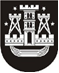 KLAIPĖDOS MIESTO SAVIVALDYBĖS TARYBASPRENDIMASDĖL KLAIPĖDOS MIESTO SAVIVALDYBĖS TARYBOS 2019 M. GEGUŽĖS 3 D. SPRENDIMO NR. T2-121 „DĖL KLAIPĖDOS MIESTO SAVIVALDYBĖS TARYBOS KONTROLĖS KOMITETO SUDARYMO“ PAKEITIMO2019 m. gruodžio 19 d. Nr. T2-352KlaipėdaVadovaudamasi Lietuvos Respublikos vietos savivaldos įstatymo 18 straipsnio 1 dalimi, Klaipėdos miesto savivaldybės taryba nusprendžia:1. Pakeisti Klaipėdos miesto savivaldybės tarybos 2019 m. gegužės 3 d. sprendimą Nr. T2-121 „Dėl Klaipėdos miesto savivaldybės tarybos kontrolės komiteto sudarymo“ ir 1 punktą išdėstyti taip:„1. Sudaryti Klaipėdos miesto savivaldybės tarybos Kontrolės komitetą iš 8 (aštuonių) narių ir patvirtinti šio komiteto narių vardinį sąrašą: Arūnas Barbšys, Saulius Budinas, Ligita Girskienė, Elida Mantulova, Audrius Petrošius, Vytis Radvila, Viktor Senčila, Alina Velykienė.“2. Skelbti šį sprendimą Klaipėdos miesto savivaldybės interneto svetainėje.Savivaldybės merasVytautas Grubliauskas